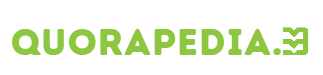 Midterm Exam: Introduction to Information StudiesDuration: 2 hoursInstructions:This exam consists of two sections: Multiple Choice Questions (MCQs) and Short Answer Questions (SAQs).Answer all questions.Write your answers clearly and legibly.Be concise and specific in your responses.Ensure you read each question carefully before answering.Section 1: Multiple Choice Questions (MCQs) [40 marks]Choose the correct answer for each question. Write the corresponding letter of your choice in the space provided.What distinguishes knowledge from opinion? a) Knowledge is subjective, while opinion is objective. b) Knowledge is based on facts and evidence, while opinion is based on personal beliefs. c) Knowledge is influenced by emotions, while opinion is based on logic. d) Knowledge is widely accepted, while opinion is controversial.Which of the following is an example of textual information? a) A chart representing statistical data b) A podcast featuring interviews with experts c) An article discussing the history of ancient civilizations d) A map illustrating geographical locationsWhat characteristic of information ensures that it reflects a true representation of facts? a) Relevance b) Timeliness c) Accuracy d) ObjectivityPrimary sources provide: a) Original and first-hand information b) Commentary or interpretation of primary data c) Summaries or overviews of secondary sources d) Background information on a topicWhich type of information is auditory content, such as interviews or lectures? a) Numerical information b) Audio information c) Multimedia information d) Personal informationSection 2: Short Answer Questions (SAQs) [60 marks]Answer the following questions concisely and thoroughly.Define the term "study techniques" and provide two examples.Explain the importance of distinguishing between knowledge and opinion when evaluating information. Provide an example to illustrate your point.Describe two characteristics of information and explain why they are essential for effective decision-making.Differentiate between primary and secondary sources of information. Provide one example of each.Discuss the role of academic and scholarly sources in research, and explain why they are considered credible sources of information.
Section 1: Multiple Choice Questions (MCQs) [40 marks]b) Knowledge is based on facts and evidence, while opinion is based on personal beliefs.c) An article discussing the history of ancient civilizationsc) Accuracya) Original and first-hand informationb) Audio informationSection 2: Short Answer Questions (SAQs) [60 marks]Study techniques refer to specific methods or approaches that students use to process, organize, and retain information during the learning process. Two examples include creating mind maps and using mnemonic devices.Distinguishing between knowledge and opinion is crucial because it helps individuals assess the credibility and reliability of information. For example, in a debate about climate change, scientific data and research constitute knowledge, while personal beliefs about climate change without scientific evidence represent opinions. Understanding this distinction enables individuals to make informed decisions based on evidence rather than personal biases.Two characteristics of information essential for effective decision-making are accuracy and relevance. Accuracy ensures that the information reflects a true representation of facts, while relevance ensures that the information is directly related to the specific purpose or context at hand. For instance, accurate and relevant information is crucial when making policy decisions based on scientific data.Primary sources provide original and first-hand information directly from the time period or event being studied, such as original research studies or interviews. Secondary sources analyze, interpret, or summarize information derived from primary sources, such as books or articles that review research findings.Academic and scholarly sources play a critical role in research due to their rigorous research standards, peer-reviewed nature, and expertise in a particular field. These sources are written by experts, adhere to academic standards, and undergo peer review for accuracy and credibility. As a result, they are considered trustworthy and reliable sources of information for academic research endeavors.Top of FormFinal Exam: Information LiteracyDuration: 2.5 hoursInstructions:This exam comprises three sections: Multiple Choice Questions (MCQs), True or False Statements, and Essay Questions.Answer all questions.Write your answers clearly and legibly.Be concise and specific in your responses.Ensure you read each question carefully before answering.Section 1: Multiple Choice Questions (MCQs) [30 marks]Choose the correct answer for each question. Write the corresponding letter of your choice in the space provided.What is the primary purpose of information literacy? a) To memorize facts and figures b) To develop critical thinking skills c) To promote technology use d) To increase reading speedWhich of the following is NOT a characteristic of reliable information? a) Objectivity b) Completeness c) Accessibility d) AmbiguityWhich type of source provides commentary or analysis of primary sources? a) Primary source b) Secondary source c) Tertiary source d) Academic sourceWhich of the following is an example of tertiary source? a) Research article b) Encyclopedia entry c) Original research study d) Interview transcriptWhat is the purpose of evaluating information sources? a) To criticize authors b) To confirm personal beliefs c) To assess credibility and reliability d) To discourage information useSection 2: True or False Statements [20 marks]Indicate whether each statement is true or false by writing "T" for True and "F" for False in the space provided._____ Primary sources offer original and first-hand information._____ Digital information is stored in non-digital formats._____ Relevance ensures that information is directly related to a specific purpose or context._____ Secondary sources provide uninterpreted data directly from sources._____ Academic and scholarly sources are not peer-reviewed.Section 3: Essay Questions [50 marks]Answer the following essay questions in detail.Discuss the importance of information literacy in today's digital age. Provide examples to illustrate your points.Explain the concept of "fake news" and its implications for information consumers. Describe strategies that individuals can use to identify and combat fake news.Compare and contrast primary and secondary research methods. Provide examples of each and discuss their respective strengths and weaknesses.Analyze the role of libraries and information databases in facilitating access to reliable information. Discuss the benefits of using these resources in academic and professional research.Evaluate the ethical considerations associated with information use and dissemination. Discuss the responsibilities of information professionals in promoting ethical information practices.Section 1: Multiple Choice Questions (MCQs) [30 marks]b) To develop critical thinking skillsd) Ambiguityb) Secondary sourceb) Encyclopedia entryc) To assess credibility and reliabilitySection 2: True or False Statements [20 marks]T (True)F (False)T (True)F (False)F (False)Section 3: Essay Questions [50 marks]Information literacy is crucial in the digital age as it equips individuals with the skills to effectively evaluate, use, and create information in various formats. For example, being able to critically assess online sources helps individuals distinguish between reliable information and misinformation. Additionally, information literacy enables individuals to navigate complex information landscapes, empowering them to make informed decisions and participate meaningfully in society.Fake news refers to false or misleading information presented as factual news. In today's interconnected world, fake news can spread rapidly through social media and other online platforms, leading to widespread misinformation and confusion. To combat fake news, individuals can employ strategies such as fact-checking, verifying the credibility of sources, and seeking information from multiple reliable sources. Additionally, media literacy education plays a crucial role in empowering individuals to critically evaluate news and media content.Primary research involves collecting original data directly from sources through methods such as surveys, experiments, or observations. Secondary research, on the other hand, involves analyzing and interpreting existing data or research findings. While primary research provides firsthand insights into a specific topic, secondary research allows researchers to build upon existing knowledge and perspectives. Both methods have their strengths and weaknesses, and their appropriateness depends on the research objectives and constraints.Libraries and information databases play a vital role in providing access to reliable information for academic and professional research. These resources offer a wide range of materials, including books, journals, articles, and databases, curated by information professionals to ensure quality and relevance. By utilizing library and information databases, researchers can access credible sources, conduct comprehensive literature reviews, and stay updated on the latest research developments. Furthermore, libraries provide services such as reference assistance and information literacy instruction to support users in effectively navigating and utilizing information resources.Ethical considerations in information use and dissemination encompass issues such as privacy, intellectual property rights, and information accessibility. Information professionals have a responsibility to uphold ethical standards in their work, including respecting copyright laws, protecting user privacy, and promoting equitable access to information. Additionally, they play a key role in promoting information literacy and critical thinking skills among users to help them navigate ethical dilemmas and make ethical decisions in their information practices.Top of Form